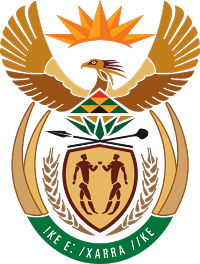 MINISTRY COOPERATIVE GOVERNANCE AND TRADITIONAL AFFAIRSREPUBLIC OF SOUTH AFRICANATIONAL ASSEMBLYQUESTION FOR WRITTEN REPLYQUESTION NUMBER: 2018/3375DATE OF PUBLICATION: 09 NOVEMBER 20183375. Mr Z R Xalisa (EFF) to ask the Minister of Cooperative Governance and Traditional Affairs:Whether his department awarded any contract to Werksmans Attorneys in the period 1 January 2014 to 31 December 2016; if so, (a) what was the (i) duration, (ii) value and (iii) purpose of each specified contract and (b) was the contract approved by the relevant Minister in the specified period?						                                                      NW3863EReply:The Department did not award any contract to Werksmans Attorney in the period of 01 January 2014 to 31 December 2016.